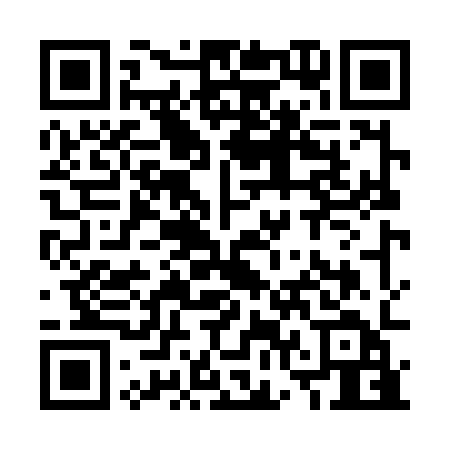 Ramadan times for Achtrup, GermanyMon 11 Mar 2024 - Wed 10 Apr 2024High Latitude Method: Angle Based RulePrayer Calculation Method: Muslim World LeagueAsar Calculation Method: ShafiPrayer times provided by https://www.salahtimes.comDateDayFajrSuhurSunriseDhuhrAsrIftarMaghribIsha11Mon4:474:476:4812:343:346:216:218:1412Tue4:444:446:4512:333:366:236:238:1713Wed4:424:426:4312:333:376:256:258:1914Thu4:394:396:4012:333:386:276:278:2115Fri4:364:366:3812:333:396:286:288:2316Sat4:334:336:3512:323:416:306:308:2517Sun4:304:306:3312:323:426:326:328:2818Mon4:274:276:3012:323:436:346:348:3019Tue4:244:246:2812:313:446:366:368:3220Wed4:224:226:2512:313:466:386:388:3521Thu4:194:196:2312:313:476:406:408:3722Fri4:164:166:2012:313:486:426:428:3923Sat4:134:136:1812:303:496:446:448:4224Sun4:104:106:1512:303:506:466:468:4425Mon4:064:066:1312:303:526:486:488:4626Tue4:034:036:1012:293:536:506:508:4927Wed4:004:006:0812:293:546:526:528:5128Thu3:573:576:0512:293:556:546:548:5429Fri3:543:546:0212:283:566:566:568:5630Sat3:513:516:0012:283:576:586:588:5931Sun4:474:476:571:284:588:008:0010:011Mon4:444:446:551:284:598:018:0110:042Tue4:414:416:521:275:008:038:0310:073Wed4:374:376:501:275:018:058:0510:094Thu4:344:346:471:275:028:078:0710:125Fri4:314:316:451:265:038:098:0910:156Sat4:274:276:421:265:048:118:1110:187Sun4:244:246:401:265:058:138:1310:208Mon4:204:206:371:265:068:158:1510:239Tue4:174:176:351:255:078:178:1710:2610Wed4:134:136:321:255:088:198:1910:29